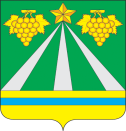 АДМИНИСТРАЦИЯ МУНИЦИПАЛЬНОГО ОБРАЗОВАНИЯ КРЫМСКИЙ РАЙОНУПРАВЛЕНИЕ КУЛЬТУРЫПРИКАЗот 17.03.2020                                                                                                                         № 64г.КрымскО внесении дополнений в приказ управления культуры  администрации муниципального образования Крымский район от 16 марта 2020 года     № 63 «О мерах по обеспечению исполнения постановления главы администрации (губернатора) Краснодарского края                                    от 13 марта 2020 года № 129 «О введении режима повышенной готовности на территории Краснодарского края и мерах                                 по предотвращению распространения новой коронавирусной инфекции (2019-nCoV)»В связи с производственной необходимостью п р и к а з ы в а ю:Внести дополнения в приказ управления культуры  администрации муниципального образования Крымский район от 16 марта 2020 года № 63  «О мерах по обеспечению исполнения постановления главы администрации (губернатора) Краснодарского края  от 13 марта 2020 года № 129                   «О введении режима повышенной готовности на территории Краснодарского края и мерах по предотвращению распространения новой коронавирусной инфекции (2019 - nCoV)».Ввести пункт 5. Согласно письма министерства  культуры Краснодарского края от 17 марта 2020 года № 49-01-04-1427/20                     «О дополнительных мерах по предупреждению распространения новой коронавирусной инфекции», принять к исполнению следующие рекомендации: запретить проведение массовых мероприятий численностью более    100 человек;исключить выезды творческих коллективов и обучающихся детских школ искусств, профессиональных, образовательных учреждений                  на территории других городов, регионов, государств;отменить зарубежные командировки сотрудников,  а также прием международных делегаций на территории учреждений культуры муниципального образования Крымский район;ограничить обслуживание пользователей библиотеками, обеспечив предоставление доступа к информационным ресурсам библиотек в режиме удаленного доступа;временно приостановить занятия в  клубных формированиях,  самодеятельных творческих коллективах, а также посещение кинозалов          в культурно-досуговых учреждениях;обеспечить организацию контроля температуры работникам при входе     в учреждения культуры муниципального образования Крымский район;проводить своевременные и эффективные дезинфекционные мероприятия, создав необходимый запас дезинфекционных средств;обратить особое внимание на строгое соблюдение графика уборки, регулярность проведения дезинфекционной обработки в помещениях;принять дополнительные меры, направленные на эффективное функционирование вентиляционных систем, провести ревизию их работы, обеспечить чистку или замену воздушных элементов;проработать вопрос об организации обеззараживания воздуха устройствами, разрешенными к использованию в присутствии людей автономными или встроенными в систему вентиляции ультрафиолетовыми, бактерицидными облучателями закрытого типа – рециркуляторами, установками обеззараживания воздуха на основе использования постоянных электрических полей, электростатических фильтров;разрешить посещение обучающихся в муниципальных бюджетных учреждений дополнительного образования детских школ искусств муниципального образования Крымский район, подведомственных управлению культуры администрации муниципального образования Крымский район, уроков и иных видов занятий по усмотрению родителей (законных представителей) обучающихся с 18 марта 2020 года;уведомить родителей (законных представителей) обучающихся              о возможности посещения муниципальных бюджетных учреждений дополнительного образования детских школ искусств муниципального образования Крымский район по решению родителей (законных представителей) обучающихся;организовано принятие заявлений родителей (законных представителей) обучающихся о возможности непосещения муниципальных бюджетных учреждений дополнительного образования детских школ искусств муниципального образования Крымский район, в том числе дистанционно на электронный адрес образовательной организации;организовать образовательный процесс с применением дистанционных образовательных технологий с 18 марта 2020 года;организовать каникулы обучающихся с 21 марта по 11 апреля            2020 года;внести соответствующие изменения в календарный учебный график муниципальных бюджетных учреждений дополнительного образования детских школ искусств муниципального образования Крымский район            в целях обеспечения выдачи учебного плана на текущий учебный год             в полном объеме, в том числе на летний период.Начальник управления                                                                       Л.В.Громыко